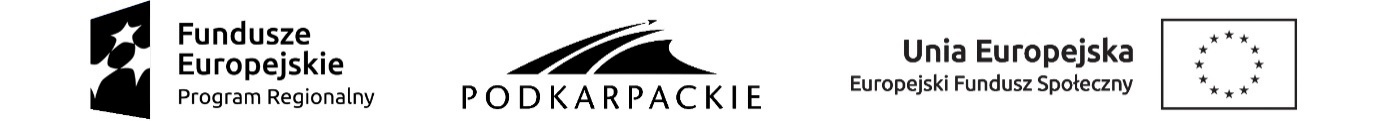 Oświadczenie Wykonawcy o spełnieniu warunków udziału w postępowaniu…………………………………………………….                   (nazwa i adres wykonawcy)Przystępując do udziału w postępowaniu o udzielenie zamówienia publicznego o wartości szacunkowej nieprzekraczającej 30 000 euro oświadczam, że spełniam warunki udziału 
w postępowaniu, określone w art. 22 ust. 1 ustawy z dnia 29 stycznia 2004 r. Prawo zamówień publicznych (Dz. U. z 2015 r., poz. 2164 z późn. zm.) dotyczące:posiadania uprawnień do wykonywania określonej działalności lub czynności, jeżeli przepisy prawa nakładają obowiązek ich posiadania,posiadania wiedzy i doświadczenia oraz dysponowania odpowiednim potencjałem technicznym oraz osobami zdolnymi do wykonania zamówienia,znajdowania się w sytuacji ekonomicznej i finansowej do realizacji zamówienia.Prawdziwość powyższych danych potwierdzam własnoręcznym podpisem świadom(a) odpowiedzialności karnej z art. 297 Kodeksu karnego.…………………………………….                  (miejsce, data)                                                                                                                                                                        ………………………………………………….                                                                                                                        (podpis Wykonawcy)